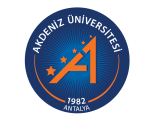 AKDENİZ ÜNİVERSİTESİKUMLUCA SAĞLIK BİLİMLERİ FAKÜLTESİ HEMŞİRELİK BÖLÜMÜ 2021-2022 MÜFREDATI*Seçmeli derslerden bir dersin seçilmesi zorunludur.**Yabancı uyruklu öğrencilere yönelik bir derstir.													*Seçmeli derslerden bir dersin seçilmesi zorunludur. **Yabancı uyruklu öğrencilere yönelik bir derstir.***Erasmus+ ve Mevlana Programı kapsamında bölümümüze gelen öğrencilere yönelik bir derstir.*Seçmeli derslerden bir dersin seçilmesi zorunludur.NOT: Klinik uygulama öncesi 4 saatlik iş sağlığı güvenliği konusunda yapılacak eğitim programına tüm öğrencilerin katılması zorunludur.*Seçmeli derslerden bir dersin seçilmesi zorunludur.*Seçmeli derslerden bir dersin seçilmesi zorunludur.NOT: Klinik uygulama öncesi 4 saatlik iş sağlığı güvenliği konusunda yapılacak eğitim programına tüm öğrencilerin katılması zorunludur.*Seçmeli derslerden bir dersin seçilmesi zorunludur.I. YarıyılI. YarıyılI. YarıyılI. YarıyılI. YarıyılI. YarıyılZorunlu Dersler Zorunlu Dersler Zorunlu Dersler Zorunlu Dersler Zorunlu Dersler Zorunlu Dersler Ders KoduDersin AdıTUUlusal KrediAKTSHMF101HEMŞİRELİK ESASLARI-I4256HMF103ANATOMİ4044HMF105MİKROBİYOLOJİ VE PARAZİTOLOJİ2022HMF107FİZYOLOJİ4044HMF109KİŞİLERARASI İLİŞKİLER2022HMF119İŞ SAĞLIĞI VE GÜVENLİĞİ2022YBD101YABANCI DİL I2024TDB101TÜRK DİLİ 12022ATA101ATATÜRK İLKELERİ VE İNKILAP TARİHİ I2022Seçmeli Dersler*Seçmeli Dersler*Seçmeli Dersler*Seçmeli Dersler*Seçmeli Dersler*Seçmeli Dersler*Ders KoduDersin AdıTUUlusal KrediAKTSHMF115SAĞLIĞIN KORUNMASI VE GELİŞTİRİLMESİ2022HMF117HEMŞİRELİKTE BAKIM DAVRANIŞI2022ENF 213BİLİŞİM TEKNOLOJİLERİ BAĞIMLILIĞI2022TDB115AKADEMİK TÜRKÇE I**2022II. YarıyılII. YarıyılII. YarıyılII. YarıyılII. YarıyılII. YarıyılZorunlu Dersler Zorunlu Dersler Zorunlu Dersler Zorunlu Dersler Zorunlu Dersler Zorunlu Dersler Ders KoduDersin AdıTUUlusal KrediAKTSHMF 102HEMŞİRELİK ESASLARI-II4121012HMF 104PSİKOLOJİ2022ENF 101BİLGİ TEKNOLOJİLERİ KULLANIMI3034KPD 102KARİYER PLANLAMA DERSİ1012YBD102YABANCI DİL II2024ATA102ATATÜRK İLKELERİ VE İNKILAP TARİHİ II2022TDB 102TÜRK DİLİ 1I2022Seçmeli Dersler*Seçmeli Dersler*Seçmeli Dersler*Seçmeli Dersler*Seçmeli Dersler*Seçmeli Dersler*Ders KoduDersin AdıTUUlusal KrediAKTSHMF106SAĞLIĞIN DEĞERLENDİRİLMESİ 2022HMF110TOPLUMSAL CİNSİYET2022TDB 116AKADEMİK TÜRKÇE II**2022EMD 101YABANCI DİL OLARAK TÜRKÇE***3035III. YarıyılIII. YarıyılIII. YarıyılIII. YarıyılIII. YarıyılIII. YarıyılZorunlu Dersler Zorunlu Dersler Zorunlu Dersler Zorunlu Dersler Zorunlu Dersler Zorunlu Dersler Ders KoduDersin AdıTUUlusal KrediAKTSHMF 201İÇ HASTALIKLARI HEMŞİRELİĞİ4121016HMF 203FARMAKOLOJİ2023HMF 205MESLEKİ YABANCI DİL I3034HMF 207BESLENMEYE GİRİŞ2022HMF 209BİYOKİMYA2022Seçmeli Dersler*Seçmeli Dersler*Seçmeli Dersler*Seçmeli Dersler*Seçmeli Dersler*Seçmeli Dersler*Ders KoduDersin AdıTUUlusal KrediAKTSHMF 211HEMŞİRELİK TARİHİ VE DEONTOLOJİ2023HMF 213SAĞLIK BAKIM ETİĞİ2023IV. YarıyılIV. YarıyılIV. YarıyılIV. YarıyılIV. YarıyılIV. YarıyılZorunlu Dersler Zorunlu Dersler Zorunlu Dersler Zorunlu Dersler Zorunlu Dersler Zorunlu Dersler Ders KoduDersin AdıTUUlusal KrediAKTSHMF 202CERRAHİ HASTALIKLARI HEMŞİRELİĞİ4121016HMF 204PATOLOJİ2022HMF 206MESLEKİ YABANCI DİL II3034HMF 208AFETLERDE BAKIM VE İLK YARDIM2023Seçmeli Dersler*Seçmeli Dersler*Seçmeli Dersler*Seçmeli Dersler*Seçmeli Dersler*Seçmeli Dersler*Ders KoduDersin AdıTUUlusal KrediAKTSSeçmeli Ders Grubu IV*Seçmeli Ders Grubu IV*Seçmeli Ders Grubu IV*Seçmeli Ders Grubu IV*Seçmeli Ders Grubu IV*Seçmeli Ders Grubu IV*HMF 210İLETİŞİM BECERİLERİ GELİŞTİRME2023HMF 212MESLEKİ İLETİŞİM2023Seçmeli Ders Grubu V*Seçmeli Ders Grubu V*Seçmeli Ders Grubu V*Seçmeli Ders Grubu V*Seçmeli Ders Grubu V*Seçmeli Ders Grubu V*HMF 214BULAŞICI HASTALIKLAR2022HMF 216ENFEKSİYON HASTALIKLARINDA BAKIM2022GNC 218GÖNÜLLÜLÜK ÇALIŞMALARI1222V. YarıyılV. YarıyılV. YarıyılV. YarıyılV. YarıyılV. YarıyılZorunlu Dersler Zorunlu Dersler Zorunlu Dersler Zorunlu Dersler Zorunlu Dersler Zorunlu Dersler Ders KoduDersin AdıTUUlusal KrediAKTSHMF 301KADIN SAĞLIĞI VE HASTALIKLARI HEMŞİRELİĞİ4121013HMF 303HEMŞİRELİKTE YÖNETİM4467HMF 305BİOİSTATİSTİK2022HMF 307MESLEKİ YABANCI DİL III4044Seçmeli Dersler*Seçmeli Dersler*Seçmeli Dersler*Seçmeli Dersler*Seçmeli Dersler*Seçmeli Dersler*Ders KoduDersin AdıTUUlusal KrediAKTSSeçmeli Ders Grubu VI*Seçmeli Ders Grubu VI*Seçmeli Ders Grubu VI*Seçmeli Ders Grubu VI*Seçmeli Ders Grubu VI*Seçmeli Ders Grubu VI*HMF 309ACİL BAKIM HEMŞİRELİĞİ2022HMF 311TRAVMA HEMŞİRELİĞİ2022Seçmeli Ders Grubu VII*Seçmeli Ders Grubu VII*Seçmeli Ders Grubu VII*Seçmeli Ders Grubu VII*Seçmeli Ders Grubu VII*Seçmeli Ders Grubu VII*HMF 313AİLE SAĞLIĞI HEMŞİRELİĞİ2022HMF 315YENİDOĞAN HEMŞİRELİĞİ2022TDP 319TOPLUMSAL DESTEK PROJELERİ1222VI. YarıyılVI. YarıyılVI. YarıyılVI. YarıyılVI. YarıyılVI. YarıyılZorunlu Dersler Zorunlu Dersler Zorunlu Dersler Zorunlu Dersler Zorunlu Dersler Zorunlu Dersler Ders KoduDersin AdıTUUlusal KrediAKTSHMF 302ÇOCUK SAĞLIĞI VE HASTALIKLARI HEMŞ.4121013HMF 304HEMŞİRELİKTE ÖĞRETİM4467HMF 306SAĞLIK SOSYOLOJİSİ2022HMF 308MESLEKİ YABANCI DİL IV4044Seçmeli Dersler*Seçmeli Dersler*Seçmeli Dersler*Seçmeli Dersler*Seçmeli Dersler*Seçmeli Dersler*Ders KoduDersin AdıTUUlusal KrediAKTSSeçmeli Ders Grubu VIII*Seçmeli Ders Grubu VIII*Seçmeli Ders Grubu VIII*Seçmeli Ders Grubu VIII*Seçmeli Ders Grubu VIII*Seçmeli Ders Grubu VIII*HMF 310EPİDEMİYOLOJİ2022HMF 312ARAŞTIRMA2022Seçmeli Ders Grubu IX*Seçmeli Ders Grubu IX*Seçmeli Ders Grubu IX*Seçmeli Ders Grubu IX*Seçmeli Ders Grubu IX*Seçmeli Ders Grubu IX*HMF 314HEMŞİRELİK BİLİŞİMİ2022HMF 316KALİTE YÖNETİMİ2022VII. YarıyılVII. YarıyılVII. YarıyılVII. YarıyılVII. YarıyılVII. YarıyılZorunlu Dersler Zorunlu Dersler Zorunlu Dersler Zorunlu Dersler Zorunlu Dersler Zorunlu Dersler Ders KoduDersin AdıTUUlusal KrediAKTSHMF 401RUH SAĞLIĞI VE HASTALIKLARI HEMŞİRELİĞİ4121013HMF 403HALK SAĞLIĞI HEMŞİRELİĞİ4121013HMF 405MESLEKİ YABANCI DİL V4044NOT: Klinik uygulama öncesi 4 saatlik iş sağlığı güvenliği konusunda yapılacak eğitim programına tüm öğrencilerin katılması zorunludur.NOT: Klinik uygulama öncesi 4 saatlik iş sağlığı güvenliği konusunda yapılacak eğitim programına tüm öğrencilerin katılması zorunludur.NOT: Klinik uygulama öncesi 4 saatlik iş sağlığı güvenliği konusunda yapılacak eğitim programına tüm öğrencilerin katılması zorunludur.NOT: Klinik uygulama öncesi 4 saatlik iş sağlığı güvenliği konusunda yapılacak eğitim programına tüm öğrencilerin katılması zorunludur.NOT: Klinik uygulama öncesi 4 saatlik iş sağlığı güvenliği konusunda yapılacak eğitim programına tüm öğrencilerin katılması zorunludur.NOT: Klinik uygulama öncesi 4 saatlik iş sağlığı güvenliği konusunda yapılacak eğitim programına tüm öğrencilerin katılması zorunludur.VIII. YarıyılVIII. YarıyılVIII. YarıyılVIII. YarıyılVIII. YarıyılVIII. YarıyılZorunlu Dersler Zorunlu Dersler Zorunlu Dersler Zorunlu Dersler Zorunlu Dersler Zorunlu Dersler Ders KoduDersin AdıTUUlusal KrediAKTSHMF 418HEMŞİRELİK INTERN  UYGULAMASI1311726HMF 416MESLEKİ YABANCI DİL VI4044